Movie Poster Create a print or digital poster of a movie written by or about Korean Americans.   Names:  	 	 	 	 	 	 	 	 	 	 	 	 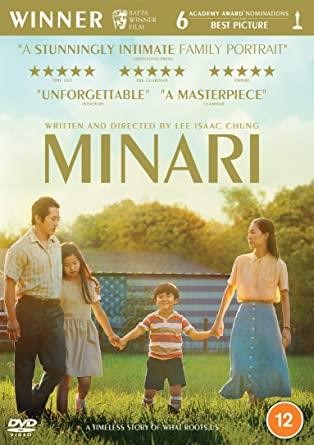 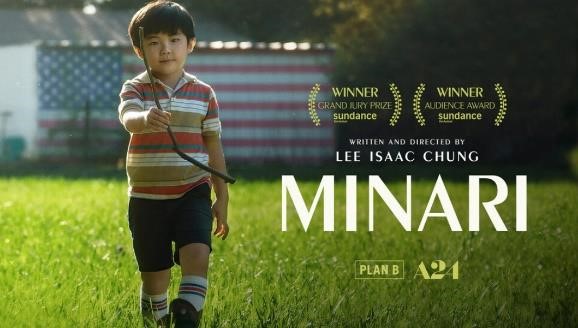 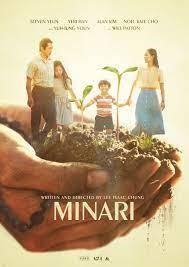 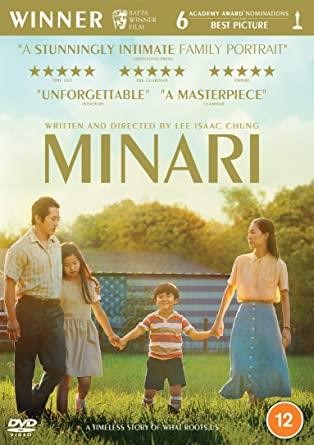 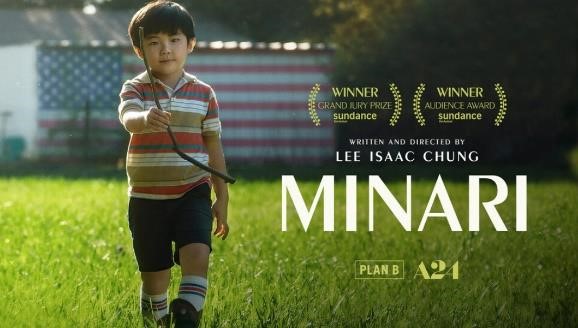 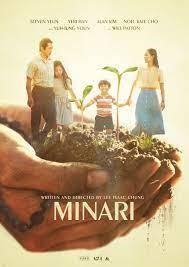 Lesson 8: Korean Popular Culture in the United States Element Description of What Should Be Included on Poster Points (60) 1 Movie Title, Producer, and Year Published 10 2 Tag line 5 3 Brief summary of the movie  5 4 Audience for movie 10 5 Effective us of quotes and images to illustrate important aspects of the movie. 15 6 Professional preparation, organization, clarity, accuracy, creativity, reflective of movie theme and content 10 7 Resources Used (provided on the back or on a separate page) 5 